Personal Health HistoryA personal and family health history is valuable in making health decisions, and may provide important information about potential hereditary health conditions. Review and update this form as your health status changes. Include records if possible. Alternatively, consider using the Surgeon General’s web based tool, My Family Health Portrait. Resources: Creating a Family Health History under U.S. Department of Health and Human Services, pg. 62.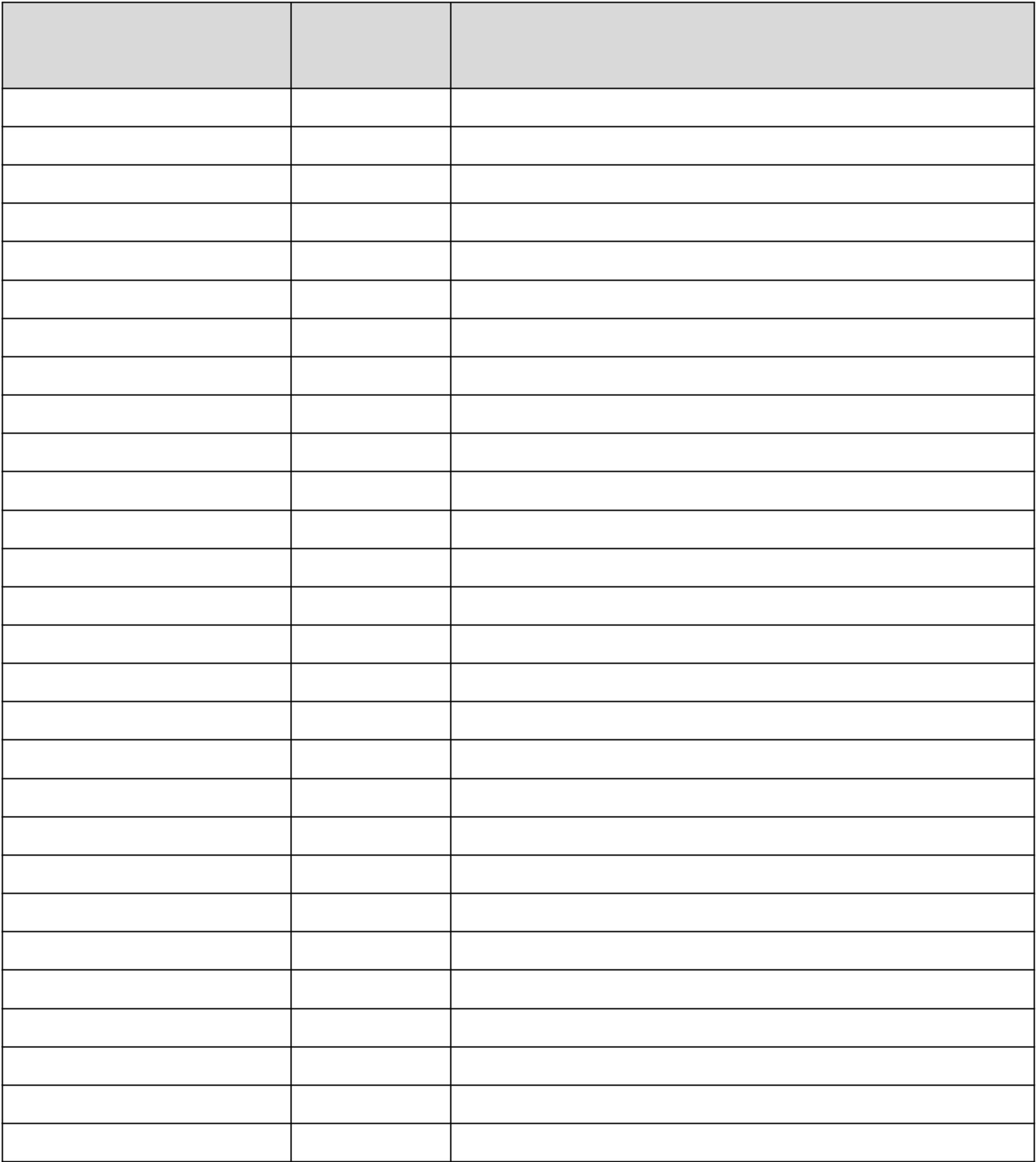 AIDSAlcohol AddictionAnemiaAngina (Chest Pain)ArteriosclerosisArthritisArtificial Heart ValveArtificial JointsAsthmaBlood DisorderBlood TransfusionCancerChemotherapyCystic FibrosisDiabetes Type OneDiabetes Type TwoDrug AddictionEating DisorderEmphysemaEpilepsy/Seizure DisorderFainting or Dizzy SpellsGlaucomaHay Fever or AllergiesHeart Disease or AttackHeart FailureHeart MurmurHeart PacemakerHeart Surgery© 2016 Honor My Wishes	www.HonorMyWishes.org	Dignity - 12HemophiliaHepatitis AHepatitis B PositiveHepatitis C PositiveHigh Blood PressureHIV PositiveJaundiceKidney TroubleLiver DiseaseMental IllnessMitral Valve ProlapseNicotine AddictionPneumoniaPregnanciesRadiation TherapyRheumatismSerious InjuriesSickle Cell DiseaseSinus TroubleStrokeSurgeries:Thyroid ProblemTuberculosis, ActiveTuberculosis, Positive TestTumorsUlcersVenereal DiseaseCondition not listed:© 2016 Honor My Wishes	www.HonorMyWishes.org	Dignity - 13Date ofIncident or Illnessincident orComments / Family Historyage of onsetIncident or Illness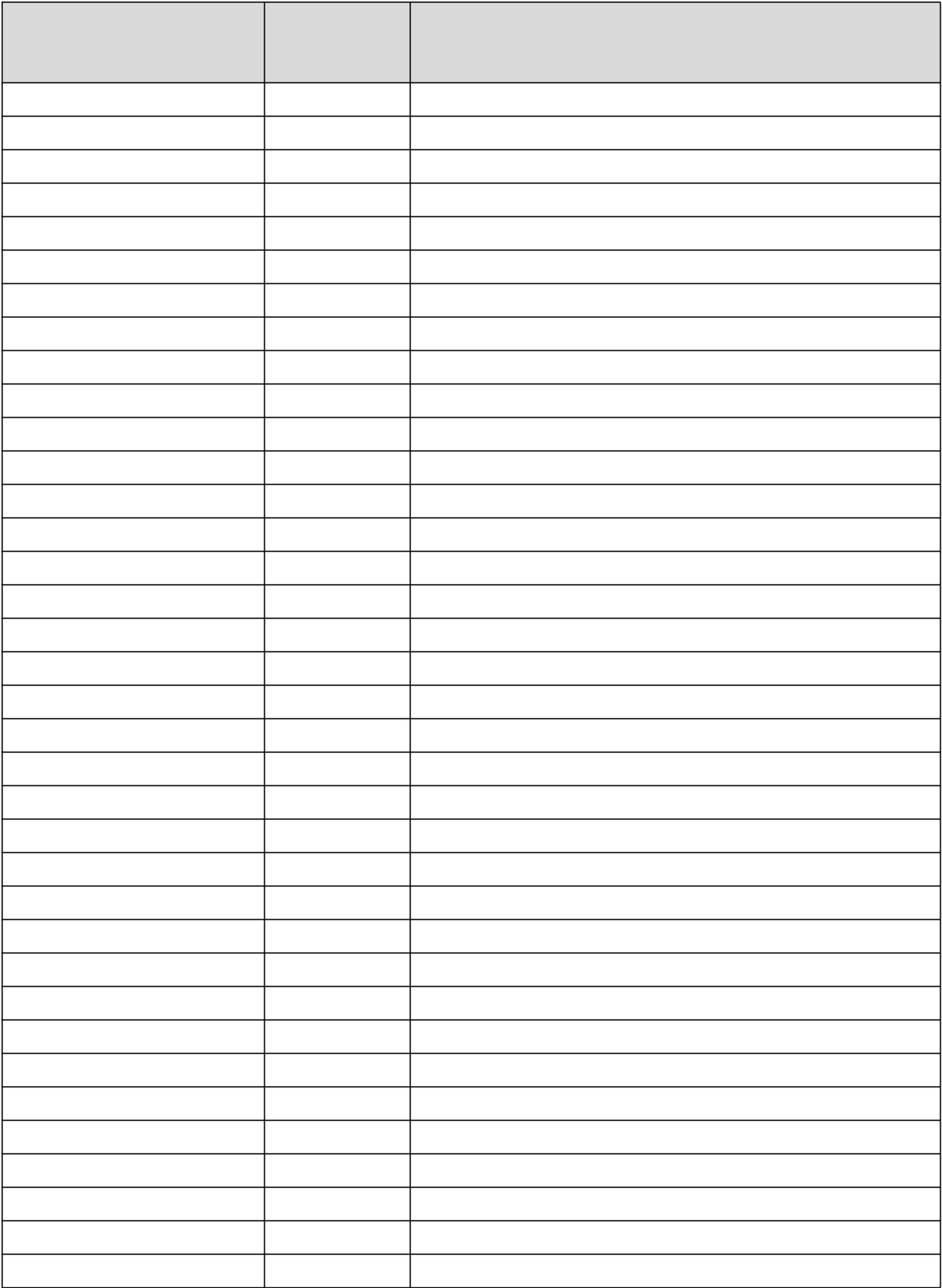 Date ofComments / Family HistoryIncident or Illnessincident orComments / Family Historyage of onset